		Profielkeuzeformulier 6 gymnasium schooljaar 2024-2025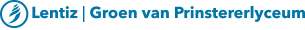 Verplichte vakken alle profielen:1. Engels			3. Nederlands  2. Grieks  □ of Latijn □	4. lichamelijke opvoeding5. loopbaanoriëntatie6. profielwerkstuk	Je kiest een profiel met een daarbij behorend profielvak:□ Natuur en techniek met verplichte profielvakken			natuurkunde 							scheikunde							wiskunde b 							Voor de verdieping kies je een profielkeuzevak 1 uit 3			Keuze examenvak; keuze uit de verdieping of uit de keuzevakken	O biologie	●    O informatica			●    O aardrijkskunde	●    O Grieks  □ of Latijn □ (keuze)O nl&t						●    O Duits		●    O tekenen	□ Natuur en gezondheid met verplichte profielvakken			biologie								scheikunde							wiskunde a □ of b □ (keuze)						Voor de verdieping kies je een profielkeuzevak 1 uit 3			Keuze examenvak; keuze uit de verdieping of uit de keuzevakkenO aardrijkskunde		●    O nl&t			●    O tekenen		●    O Grieks  □ of Latijn □ (keuze)O natuurkunde						●    O informatica		●    O Duits□ Economie en maatschappij met verplichte profielvakken		economie						geschiedenis						wiskunde a □ of b □ (keuze)						Voor de verdieping kies je een profielkeuzevak 1 uit 3				Keuze examenvak; keuze uit de verdieping of uit de keuzevakken	●   O aardrijkskunde							●    O Grieks  □ of Latijn □ (keuze)                  ●   O Frans  □ Duits □ (keuze)					●    O informatica                  ●   O maatschappijwetenschappen					●    O tekenen						□ Cultuur en maatschappij  met verplichte profielvakken			geschiedenis							 wiskunde a				tekenen		Voor de verdieping kies je een profielkeuzevak 1 uit 3				Keuze examenvak; keuze uit de verdieping of uit de keuzevakken	●    O aardrijkskunde						●    O Frans  □ Duits □ (keuze)●    O economie							●    O Grieks  □ of Latijn □ (keuze)                 ●    O maatschappijwetenschappen					●    O informaticaEen vak kan nooit tweemaal gekozen worden!			Ondertekening, wij gaan akkoord met de gemaakte keuze:Voor- en achternaam leerling: 					Achternaam ouder:…………………………………………………………………… m/ v / x*		……………………………………………………………………		Handtekening leerling:						Handtekening ouder/verzorger: ……………………………………………………………………			…………………………………………………………………….Datum: ………………………………………………………			Datum: ………………………………………………………*m (man) / v (vrouw) / x (neutraal) omcirkelen wat van toepassing isNa de verwerking van de gegevens beslist de schoolleiding of alle aangeboden keuzes gerealiseerd kunnen worden